SZAKDOLGOZAT / DIPLOMAMUNKA
FORMAI KÖVETELMÉNYBSc/MSc képzésen ésszakirányú továbbképzésen
résztvevő hallgatók számára Debrecen
2021. szeptember BevezetésA dokumentum célja, hogy a BSc/MSc képzésben, valamint szakirányú továbbképzésben résztvevő hallgatók szakdolgozatának/diplomamunkájának (a továbbiakban: dolgozat) tartalmi és formai követelményeit a MAB előírásai, a Debreceni Egyetem és a Műszaki Kar aktuális szabályzatai alapján ismertesse, és egyben segítséget nyújtson a sikeres elkészítéshez és benyújtáshoz.Általános alapelvekA dolgozat készítésének célja a hallgató elméleti és gyakorlati ismereteinek rendszerezése, megszilárdítása és alkalmazása, a vonatkozó résztémakör mélyebb tanulmányozása, a kutatási, számítási és tervezési jártasság bizonyítása. A hallgató a dolgozat sikeres elkészítésével bizonyítja be, hogy önállóan is képes a szakterületéhez kapcsolódó feladatok megoldására. Formai követelménytől való eltérés a tanszékvezető hozzájárulásával lehetséges. Szükség esetén a szakspecifikus részfeladatok (tervek, rajzok stb.) formai követelményeiről az érintett tanszék rendelkezik. A dolgozatra vonatkozó tartalmi követelményekA dolgozat terjedelmeBSc szakon, valamint szakirányú továbbképzésen a hallgatók szakdolgozatot, MSc szakon diplomamunkát készítenek.A meghatározott oldalszám mellékletek nélkül értendő. A terjedelemmel kapcsolatos fenti követelményektől való eltérés a tanszékvezető hozzájárulásával lehetséges (tervezési feladatok esetén). Az oldalszámozásnak a „Tartalomjegyzék” fejezettől kell kezdődnie.A dolgozat javasolt felépítéseA dolgozatot - témától függően - lehetőleg az alábbiakban bemutatott szerkezeti felépítés mentén szükséges elkészíteni:Külső borító (lásd 1. sz. melléklet)Belső címlap (lásd 2. sz. melléklet)Szakdolgozat/Diplomamunka feladatkiírásPlágium nyilatkozat (lásd 3. sz. melléklet)Magyar és angol nyelvű összefoglaló (maximum 1 oldal)TartalomjegyzékSzükség esetén: ábrajegyzék, táblázatok jegyzéke, rövidítések magyarázataBevezetés1. Szakirodalmi áttekintés2. Anyag és módszer3. Eredmények és azok értékelése4. Következtetések és javaslatokÖsszefoglalásIrodalomjegyzékMellékletekTovábbi dokumentum (nem kell beköttetni és nem a dolgozat része, külön dokumentum):Hasonlósági vizsgálat eredménye (kötelező feltölteni az e-learning rendszerbe).A fenti tagozódás egyúttal a dolgozat főbb fejezeteit jelenti, amelyek összeállításánál 4.1-es fejezetben ismertetett követelményeket kell betartani. Minden egyes főfejezetet külön oldalon kell kezdeni. Az egyes fejezeteket - a „Tartalomjegyzék”, „Bevezetés”, „Összefoglalás”, „Irodalomjegyzék” és „Mellékletek” kivételével – decimális számozással kell ellátni. A főfejezeteket egy számjeggyel (1, 2, 3, stb.), az alfejezeteket két, maximum három számjeggyel (1.1., 1.2., vagy 1.1.1., 1.1.2., stb.).A dolgozat fejezeteinek tartalmaA fő fejezeteket az alábbiak figyelembevételével javasolt elkészíteni:Tartalomjegyzék: Nem számozott fejezete a dolgozatnak. A tartalomjegyzéket automatikus hivatkozás formájában, a word tartalomjegyzék készítőjének segítségével kell elkészíteni, amelynek előfeltétele az egyes fejezetek címeinek címsorokba történő szerkesztése. A tartalomjegyzéknek tartalmaznia kell a fő- és alfejezetek számjelét, címét, és a hozzájuk tartozó oldalszámot.Ábrajegyzék/Táblázatok jegyzéke: Nem számozott fejezete a dolgozatnak, nem kötelező elem. Ez a jegyzék nem az ábrák/táblázatok irodalomjegyzéke. Ezekben a jegyzékekben csak azt kell feltüntetni, hogy az adott ábra/táblázat a saját dolgozaton belül hol helyezkedik el. Az ábrák és táblázatok jegyzékét automatikus hivatkozás formájában, a word ábrajegyzék készítőjének segítségével kell elkészíteni.Bevezetés: Nem számozott fejezete a dolgozatnak.  Meg kell indokolni a témaválasztást, be kell mutatni a téma fontosságát és időszerűségét. Egyértelműen meg kell határozni a vizsgálatok általános célkitűzését, valamint további 3-5 db részletes célt (megvizsgálom, értékelem, meghatározom, összehasonlítom stb.). Terjedelme 1-3 oldal.Szakirodalmi áttekintés: A témával összefüggő részletes szakirodalom feldolgozása. A feldolgozás a hallgató szakmai jártasságát hivatott bemutatni. Nem tekinthető forrásnak újságcikk, nem lektorált konferenciakiadvány és absztrakt. Az internetes hivatkozások aránya nem haladhatja meg a forrásszám 20%-át. Ez alól kivételek az Open Access vagy On-Line lektorált tudományos cikkek/könyvek. Az irodalomban ismertetett eredményeket kritikailag elemezni, értékelni kell. Amennyiben releváns meg kell határozni, hogy az eddigi ismeretek milyen ellentmondást/hiányosságot rejtenek, és erre a dolgozatban leírtak fognak-e megoldást kínálni. Terjedelme lehetőleg a dolgozat 15-20%-a. A hivatkozás módját lentebb ismertetjük.Anyag és módszer: A vizsgálatokkal, monografikus elemzésekkel kapcsolatos anyagok és módszerek ismertetésénél a kísérletezés, vizsgálat körülményeit, elemzés módszereit kell leírni. A fejezet a célkitűzésekben leírt pontok szerinti szerkesztésben készüljön. A fejezet lehetőleg ne haladja meg a dolgozat 10-15%-át.Eredmények és azok értékelése: e fejezet a vizsgálatok és az elemzések eredményeit tartalmazza. A fejezet a célkitűzésekben leírt pontok szerinti szerkesztésben és sorrendben készüljön. Az eredményeket célszerű táblázatokban összefoglalni, ábrákkal szemléltetni és megbízhatóságukat a tudományterület sajátosságait figyelembe véve matematikai – statisztikai módszerekkel igazolni. Fontos, hogy a hallgató az eredményeit pontosan és áttekinthetően rögzítse, magyarázza és más vizsgálati eredményekkel is vesse egybe. Terjedelme lehetőleg a dolgozat 40-50%-a.Következtetések és javaslatok: Ismertetni kell az eredményekből levont legfontosabb következtetéseket, és javaslatot kell tenni azok gyakorlati alkalmazására, illetve továbbfejlesztésére. A fejezet összevonható az előző fejezettel a témavezető jóváhagyásával. Terjedelme lehetőleg 2-3 oldal legyen.Összefoglalás: A dolgozat lényegének maximum 3 oldalban történő összefoglalása. Röviden ismertetni kell, hogy milyen körülmények között folytak a vizsgálatok és milyen kérdésekre terjedtek ki, mennyiben teljesítette az általános célkitűzéseket. Ismertetni kell a bevezetésben leírt valamennyi célkitűzéshez kapcsolódó meghatározó (ahol lehet számszerűsíthető) eredményt, megállapítást és a levont következtetést. Törekedni kell a tömör és világos megfogalmazásra. Terjedelme 1-3 oldal.Irodalomjegyzék: Az irodalomjegyzék kizárólag a hallgató által a dolgozatban hivatkozott forrásokat tartalmazhatja. Az irodalomjegyzékre vonatkozó tudnivalókat lásd részletesen az 5. fejezetben.Mellékletek: Az olyan nagyobb méretű táblázatok, ábrák, műszaki rajzok, forráskódok helye, amelyek szövegközi elhelyezése nem megvalósítható, illetve nem célszerű. Továbbá itt helyezhetők el a kérdőíves felmérés alapjául szolgáló dokumentumok, valamint a statisztikai és matematikai számítások alaptáblái is. Egyes esetekben rövidebb szöveges dokumentumok (pl. szerződések, jogszabályi részletek) is helyet kaphatnak. Ennek terjedelme maximum 15-20 oldal lehet.A dolgozatra vonatkozó formai követelményekA kidolgozott dolgozat külsőleg legyen egységes kialakítású. Ennek érdekében be kell tartani a következő kivitelezési elvárásokat. A dolgozatot szövegszerkesztővel kell készíteni az alábbi beállításokkal:A lapmérettel kapcsolatos fenti követelményektől való eltérés a témavezető hozzájárulásával lehetséges (tervezési feladatok esetén).A dolgozat tartalmi és esztétikai értékét növelik a jól áttekinthető táblázatok, ábrák, grafikonok, diagramok és fényképek. Minden táblázatot, ábrát, képet címmel és sorszámmal kell ellátni, valamint meg kell adni a forrásukat (lásd lenti példák). Az ábrákat arányosan a lap közepén kell elhelyezni. Alul sorszámmal, címmel és hivatkozással kell ellátni. Ábra gyanánt fotót vagy prospektusból szkennelt részeket el lehet helyezni, de az ábrákon szereplő feliratok csak magyar nyelvűek lehetnek. Példa lásd 5.2-es fejezetben.A táblázatokat felül, középre igazítva kell sorszámozni, címmel ellátni és megadni a forrást. Példa lásd 5.2-es fejezetben.Az ábrákra, táblázatokra a szövegben hivatkozni kell és az irodalomjegyzékben is fel kell tüntetni a vonatkozó forrást/forrásokat.A táblázatok, ábrák, képek nagysága lehetőleg ne haladja meg az A/4-es lap felét.Egész vagy többoldalas szemléltetéseket, táblázatokat a mellékletben kell elhelyezni.A képleteket a margótól 3 cm-re célszerű elhelyezni, amelyeket (ha több van belőle) számozni kell a sor végén kerek zárójelek között. A képlet elemeit jelmagyarázattal kell ellátni.A fizikai mennyiség mértékegységeinek jelölésénél a SI (Systéme International d’Unités) jelöléseit kell alkalmazni.A hivatkozás szabályaiHivatkozás: A dolgozat elkészítése közben kötelező a felhasznált források pontos és ellenőrizhető közlése. A hivatkozás azt jelenti, hogy a szakmai anyag elkészítése során, amikor egy másik publikáció tartalmának átvételére kerül sor (legyen az papír vagy online formátumú), egyértelműen és precízen utalni kell a felhasznált dokumentum bibliográfiai adataira. Szöveges tartalmak hivatkozásaA szakirodalomból vett adatokra egyértelműen hivatkozni kell a szöveg közben és a szöveg végén is. Minden szakon kötelező az IEEE adatbázis által használt hivatkozás alkalmazása. Indokolt esetben a tanszékvezető dönthet a Harvard hivatkozási rendszer használata mellett. Az erre vonatkozó formai követelményeket az 4. sz. melléklet tartalmazza.Szó szerinti idézésSzó szerinti idézés: Amikor egy szerző hivatkozott művéből szó szerint átvételre kerül egy rész. Ilyenkor idézőjelet kell használni, és a mondatból sem kihagyni, sem hozzátenni nem szabad, még a szöveg szórendje sem változtatható meg.Szó szerinti idézés esetén a pontos oldalszámot is fel kell tüntetni, erre az alábbi forma követendő: [4, pp. 10-12] , ahol a 4-es a forrást, a pp. az oldalszámok rövidítése, míg a 10-12 a pontos oldalszám. Ha egy oldalt adunk meg, akkor csak egy „p” betű írandó: [4, p. 9]Példa szó szerinti idézésre:„A lean megvalósítása öt stratégiai alapelven nyugszik.Érték (value): meghatározni a vállalat által nyújtott értéket;Értékáram (value stream): a legjobb sorrendben felsorakoztatni az értékteremtő tevékenységeket;Áramlás (flow): mindenféle megszakítás nélkül elvégezni az értékteremtő tevékenységeket;Húzásos rendszer (pull): csak vevői igény alapján cselekedni;Folyamatos fejlesztés (kaizen, continouos improvement): mindezeken a folyamatos fejlesztés szellemében javítani.” [3, p. 9] Irodalomjegyzékben: [3] K. Demeter (szerk.),  Termelés, szolgáltatás, logisztika, [Digitális kiadás.] Budapest: Wolters Kluwer Kft., 2016.  In: mersz.hu https://mersz.hu/hivatkozas/wk88_115_p8#wk88_115_p8 (Letöltés időpontja: 2021.02.22. 10:15)Tartalmi idézésTartalmi idézés: Amikor egy szerző hivatkozott művéből szó szerinti átvételre nem kerül sor, de annak tartalmára hivatkozunk. Ilyen esetben nem kell idézőjelet használni.Példa tartalmi idézésre:Magától értetődőnek tűnik, hogy marketingszempontból egy embert is tekinthetünk márkának. Ezt alátámasztja az énmárka kifejezés széleskörű elterjedése. Egy ember formálisan teljesíti a márka fogalmának kritériumait, mivel azonos önmagával, és egyértelműen megkülönböztethető más emberektől. Fontos azonban, hogy az ember és a márka teljes mértékben nem feleltethető meg egymásnak, még vizsgálati szempontból sem. A pontos kép alkotása érdekében óvatosan kell közelíteni a témát, és minden viszonylatból körbe kell járni. [1]Irodalomjegyzékben: [1] M. Törőcsik, Self-marketing, [Digitális kiadás.] Budapest: Akadémiai Kiadó, 2018.  In: mersz.hu. https://mersz.hu/hivatkozas/dj285sm_1_p1#dj285sm_1_p1 (Letöltés időpontja: 2021.02.22. 10:07)Szöveg közbeni hivatkozásra vonatkozó előírások Függetlenül a szöveg közbeni hivatkozás formájától (szó szerinti vagy tartalmi) az idézett szövegrészt követően közvetlenül kapcsos zárójelben sorszámmal való hivatkozást kell alkalmazni az átvétel forrásának jelölésére. Például: [4, p. 9] vagy [4]. Minden egyes forrást más-más/egyedi szám jelöl, tehát egy forrás egy szám, függetlenül, hogy hány alkalommal idézünk az adott forrásból. Az első idézés alkalmával (az idézett szövegrészt követően közvetlenül) kap egy sorszámot, például „[5]” és innentől minden egyes idézés, mely ebből a dokumentumból származik, ugyanezt a sorszámot kapja. A szövegben elhelyezett hivatkozási számoknak meg kell egyezniük a dolgozat végén, az irodalomjegyzékben feltüntetett számmal. Az irodalmi hivatkozási számot arab számokkal kell jelölni. Az átvett szövegrészt követően (legyen az szó szerinti vagy tartalmi idézés) rögtön ki kell tenni a megfelelő hivatkozást.Minden olyan bekezdés, amelyet követően/amelyben nincs hivatkozás, az a hallgató saját gondolatának minősül.Erősen tördelt szöveg esetén célszerű minden bekezdést követően hivatkozni (ha nem saját), még akkor is, ha ugyanaz a forrása. Ha a dolgozatban idegen nyelvű szakirodalmak is felhasználásra kerülnek a szakdolgozat szerzőjének tolmácsolásában/fordításában, akkor is kötelező az eredeti forrásra hivatkozni. Ábrák/táblázatok hivatkozásaUgyanazok a szabályok vonatkoznak az ábrák és táblázatok forrásainak a megjelölésére, mint a szöveges tartalmakra. Tehát szöveg közben szögletes zárójelben feltüntetett arab számmal kell megadni a pontos forrást. Példa ábra hivatkozásra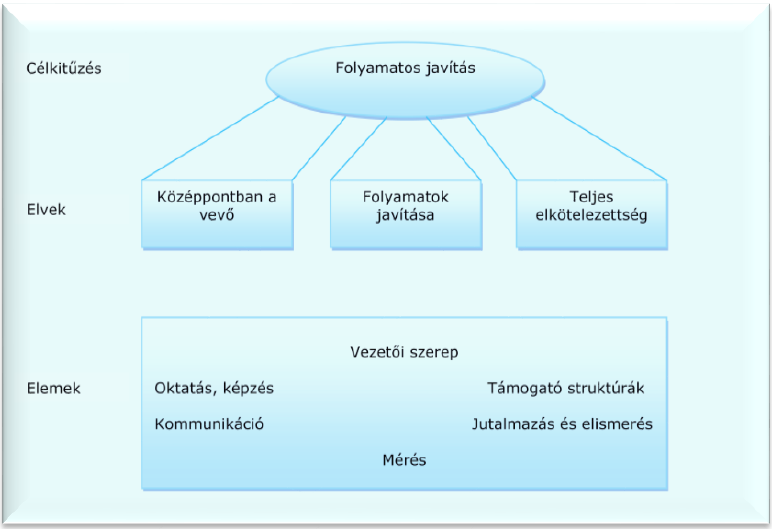 1. ábra: Modell a TQM kivitelezésére [6, p. 42]Irodalomjegyzékben:[6] A. R. Tenner, I. J. Detoro, TQM : teljes körű minőségmenedzsment. Budapest: Műszaki Kvk.,1999. ISBN: 978-0201563054 p. 42.Példa táblázat hivatkozásra1. táblázat: Vezetői-menedzseri szerepkörök [8, p. 103.]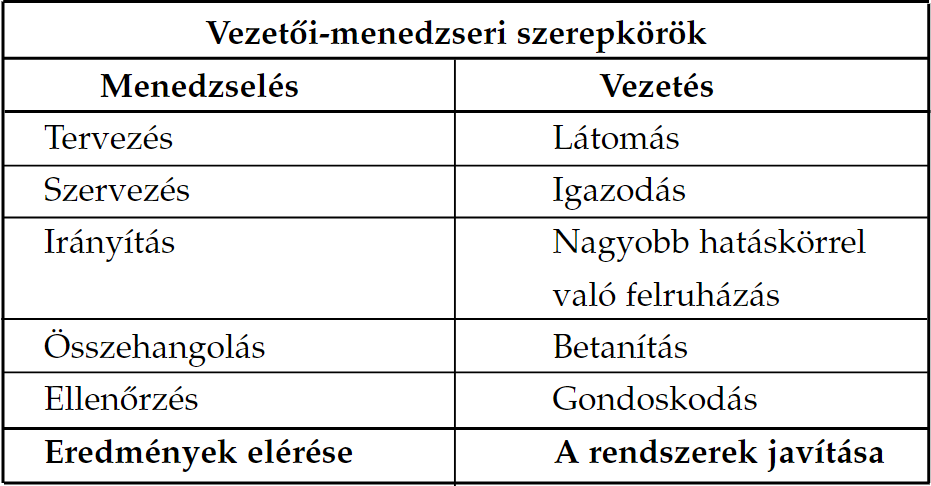 Irodalomjegyzékben:[8] J. Kövesi, J. Topár (szerk.), A minőségmenedzsment alapjai, Budapest: BMGE GTK : Typotex, 2006. ISBN 963-9664-11-1 p.103.Példa saját ábra/táblázat hivatkozásraAmennyiben valamilyen forrás alapján saját készítésű ábráról vagy táblázatról van szó, akkor következők szerint kell megadni a hivatkozást az ábra/táblázat elnevezését követően:X. ábra: Ábra címe [12] alapján saját szerkesztésAmennyiben teljesen saját ábráról vagy táblázatról van szó, akkor kötelező jelleggel a következők szerint kell megadni a hivatkozást az ábra/táblázat elnevezését követően:Y. ábra: Ábra címe - saját szerkesztésIrodalomjegyzék hivatkozási formájaA dolgozatban legalább 10 lektorált könyvet, könyvrészletet vagy folyóiratcikket kell forrásként feldolgozni. Az ettől való eltérés a témavezető hozzájárulásával lehetséges.Irodalomjegyzék:Minden olyan művet fel kell tüntetni, amelyre a törzsszövegben utalás található.Csak olyan irodalom vehető fel az irodalomjegyzékbe, amelyet a jelölt felhasznált, és amelyre a diplomadolgozatban hivatkozik.  Etikátlan magatartásnak minősül, ha olyan dokumentumok is prezentálva vannak az irodalomjegyzékben, amelyek egyáltalán nem kerültek felhasználásra.Etikátlan magatartásnak minősül, ha kereszthivatkozással vesszük át más gondolatát. Ez alatt az értendő, hogy a hallgató felhasználja az „A” dokumentumot, ami felhasználta „B”, „C”, „D” és „E” forrásokat, de a hallgató nem az „A” dokumentumot, hanem annak irodalmát jelöli meg forrásként. Az irodalomjegyzékben meg kell adni az ábrák és táblázatok pontos hivatkozását is. lásd 5.2-es fejezetben található példa.Minden egyes hivatkozott forrás csak egyszer szerepel az irodalomjegyzékben szöveg szerinti előfordulási sorrendben, számozásuk emelkedő sorrendben történik 1-től n-ig szögletes zárójelben. Azonos forrásból idézett szövegrészek után ugyanaz a sorszám szerepel, mindig a releváns oldalszám megadásával. Pl. [4], p. 9, ugyanazon forrásra máshol hivatkozva [4], p. 12. Több szerzős irodalmak esetében, valamennyi szerző nevét fel kell tüntetni.A hazai szakirodalom feldolgozása mellett idegennyelvű forrásokra is támaszkodni kell.Az alábbiakban dokumentumtípusonként egy-egy példa kerül bemutatásra. Könyv: J. Kovács, G. Takács és M. Takács, Analízis, Budapest: Nemzeti Tankvk., 2007, ISBN 963 999 111 78Könyvfejezet: Barótfi, "A napenergia hasznosítása", I. Barótfi szerk., Környezettechnika. Budapest: Mezőgazda, 2000, pp. 32–70. ISBN 963 286 009 8 Konferenciaközlemény:E. E. Gieva, K. I. Nedelchev, I. M. Kralov és I. N. Ruskova, "Analyses of Energy Harvesting Methods and Devices for Use in Transport Noise Harvesting," 2019 X National Conference with International Participation (ELECTRONICA), Sofia, Bulgaria, 2019, pp. 1-4, doi: 10.1109/ELECTRONICA.2019.8825649.Folyóiratcikk:M. M. Chiampi és L. L. Zilberti, "Induction of electric field in human bodies moving near MRI: An efficient BEM computational procedure, " IEEE Trans. Biomed. Eng., vol. 58., no. 10, pp. 2787–2793, 2011, doi: 10.1109/TBME.2011.2158315.Disszertáció:X. Zhao, "Thermal and Optical Management of Windows with Nanoengineered Transparent Insulation Materials," Ph.D. dissertation, University of Colorado at Boulder, USA, 2020. Hoseini, "Thermal performance of aerogel blanket insulation," Ph.D. dissertation, Simon Fraser University, Canada, 2017.Szabvány:MSZ EN 12261:2002/A1 Gázmérők. Turbinás gázmérők. Hatálybalépés időpontja: 2006. november 1. Visszavonás időpontja: (ha van) Budapest: Magyar Szabványügyi Hivatal, 2006.Termékinformációs kiadvány:MUREXIN Korlátolt Felelősségű Társaság, Betonol csemperagasztási rendszer, Budapest: MUREXIN Kft.Weboldal: A legtöbb felhasznált weboldal tartalmazza a szerzőt és címet, így ezekben az esetekben ezeket is kötelező feltüntetni, ellenkező esetben elegendő csak a weboldal cím , a pontos webcím (link) és a letöltés időpontjának a megadása. Vörösné Leitner és L. Kajtár.  "Újra a gáztűzhelyekről… : Gyakorlati következtetések” e-gepesz.hu. https://www.e-gepesz.hu/cikkek/18078-ujra-a-gaztuzhelyekrol (Letöltés időpontja: 2021.01.16. 10:11)Vállalati dokumentum:A dokumentum legfontosabb adatait (szerző, kiadási év, cím) meg kell adni, amennyiben lehetséges. Kerektudomány Zrt. (2019) Éves jelentés Ha nincs lehetőség megadni semmilyen azonosító információt a cég a nevén kívül, akkor az alábbiak szerint kell eljárni: Kerektudomány Zrt. vállalati belső dokumentációIrodalomjegyzék mintaJ. Kovács, G. Takács and M. Takács, Analízis, Budapest: Nemzeti Tankvk., 2007, ISBN 963 999 111 78I. Barótfi, "A napenergia hasznosítása", I. Barótfi szerk., Környezettechnika. Budapest: Mezőgazda, 2000, pp. 32–70. ISBN 963 286 009 8 E. E. Gieva, K. I. Nedelchev, I. M. Kralov and I. N. Ruskova, "Analyses of Energy Harvesting Methods and Devices for Use in Transport Noise Harvesting," 2019 X National Conference with International Participation (ELECTRONICA), Sofia, Bulgaria, 2019, pp. 1-4, doi: 10.1109/ELECTRONICA.2019.8825649.M. M. Chiampi and L. L. Zilberti, "Induction of electric field in human bodies moving near MRI: An efficient BEM computational procedure, " IEEE Trans. Biomed. Eng., vol. 58., no. 10, pp. 2787–2793, 2011, doi: 10.1109/TBME.2011.2158315.X. Zhao, "Thermal and Optical Management of Windows with Nanoengineered Transparent Insulation Materials," Ph.D. dissertation, University of Colorado at Boulder, USA, 2020. A. Hoseini, "Thermal performance of aerogel blanket insulation," Ph.D. dissertation, Simon Fraser University, Canada, 2017.MSZ EN 12261:2002/A1 Gázmérők. Turbinás gázmérők. Hatálybalépés időpontja: 2006. november 1. Visszavonás időpontja: (ha van) Budapest: Magyar Szabványügyi Hivatal, 2006.MUREXIN Korlátolt Felelősségű Társaság, Betonol csemperagasztási rendszer, Budapest: MUREXIN Kft.Vörösné Leitner és L. Kajtár.  "Újra a gáztűzhelyekről… : Gyakorlati következtetések" e-gepesz.hu. https://www.e-gepesz.hu/cikkek/18078-ujra-a-gaztuzhelyekrol (Accessed: 2021.01.16. 10:11)Kerektudomány Zrt. (2019) Éves jelentés Kerektudomány Zrt. vállalati belső dokumentációForrások értékelése, hitelességeA dolgozat szakirodalmi áttekintését szakirodalmi és szakmai dokumentumok alapján kell elkészíteni. Ez azt jelenti, hogy a dolgozat ezen részének a megírása során nem használható fel és nem hivatkozható olyan forrás, amely nem szakemberek által készített, szakmailag nem hiteles, nem megbízható tartalmú (például Wikipédia). Tehát hiteles forrásnak csak azok tekinthetőek, amelyeket szakemberek készítettek, szakmailag megbízható, ellenőrzött, lektorált művek. Az interneten keresztül hozzáférhető források hitelessége, pontossága és megbízhatósága rendkívül eltérő. Az online tartalmak jelentős része nem kerül szakmai ellenőrzés alá, ebből következően az alábbiakat célszerű átgondolni, figyelembe venni egy interneten fellelt anyag, illetve adat, információ megítélésekor:Gyakran nincs feltüntetve, hogy ki a szerző, ennek ellenére a honlap alapján általában következtetni lehet arra, hogy melyik szervezet, intézmény, illetve kiadó a felelős a közzétételért. Ezek segítségével könnyebben meg lehet ítélni, mennyiben fogadható el az interneten elhelyezett tartalom. A hiteles, megbízható és elismert szakmai háttérrel rendelkező szakmai szervezetek – például Nemzetközi Valutaalap (IMF), Gazdasági Együttműködési és Fejlesztési Szervezet (OECD), KSH – honlapjain fellelhető tanulmányok, cikkek, adatok, információk megalapozottnak tekinthetők. Azoknak a honlapoknak a tartalma viszont gyakran kevésbé szakszerű, illetve megkérdőjelezhető, kétségbe vonható, amelyek mögött nem áll valamilyen szakmai szervezet, így ezek csupán internetes portálként működnek. Növeli az anyag hitelességét és ellenőrizhetőségét, ha az online dokumentumban a felhasznált források világosan fel vannak tüntetve. A kutatóintézetek és a felsőoktatási intézmények, illetve azok könyvtárainak honlapján keresztül elérhető elektronikus adatbázisokat és online tartalmakat célszerű, sőt kifejezetten tanácsos használni a tudományos kutatáshoz, szakdolgozat megírásához.Plágium és hasonlóságPlágiumAmennyiben a hivatkozás elmarad, plagizálásról van szó. A plágium idegen mű sajátként való feltüntetése, ami a szerző jogainak legdurvább megsértése. A dolgozat készítése során el kell kerülni a plágium gyanúját is. Plágiumnak minősül:más szerző által leírt gondolat, szövegrész szó szerinti idézése az eredeti szerző nevének közlése és idézőjelek használata nélkül,más szerző gondolatainak sajátként való feltüntetése tartalmi idézés során (az eredeti szerző nevének elhagyása a szerző által leírt gondolat, szövegrész szerepeltetése szerkezetének és tartalmának minimális módosítását követően).Plágiumszűrés/hasonlósági vizsgálatA Debreceni Egyetemen is végeznek plágiumszűrést/hasonlósági vizsgálatot a Turnitin és az iThenticate szűrők segítségével. Hallgatóként nincs lehetőség teljes jogkörű regisztrációra. A plágiumszűrés/ hasonlósági vizsgálat során a dolgozat feltöltésre kerül a Turnitin zárt rendszerébe. A vizsgálat során a szoftver egyezéseket keres az általa lefedett online tartalmak és az aktuálisan vizsgált dolgozat között. Maga az esetleges egyezés önmagában még nem jelent plagizálást, mivel ha a dolgozat szerzője a vonatkozó részt az idézési szabályoknak megfelelően lehivatkozta, akkor nem követett el jogsértést.Fontos: Az, hogy esetlegesen alacsony érték kerül kimutatásra, nem jelenti azt, hogy a dolgozat nem is tartalmazhat plagizált részt. Az ellenőrzést végző személy a szűrési eredménytől függetlenül is tüzetesen áttekinti a dolgozatot és szükség esetén a kérdéses részekről egyeztet a hallgatóval. Az alacsony érték lehetséges okai: A program csak online tartalmakkal végez összehasonlítást. Tehát, ha egy írásmű csak papír alapon létezik, a program nem fog egyezést találni. Fordítás esetén nagy valószínűséggel szintén nem fog találni egyezést, még ha az adott mű már létezik is magyar nyelven az online térben.Mellékletek1/A. sz. melléklet: Szakdolgozat külső borító1/B. sz. melléklet: Diplomamunka külső borító2/A. sz. melléklet: Szakdolgozat belső címlap2/B. sz. melléklet: Diplomamunka belső címlap3/A. sz. melléklet: Szakdolgozat plágium nyilatkozat3/B. sz. melléklet: Diplomamunka plágium nyilatkozatKülön dokumentumban:4. sz. melléklet: A Harvard hivatkozási rendszer szabályai1/A. sz. mellékletSZAKDOLGOZAT(7 mm méretű aranyozott felirat)N é v :……………….D e b r e c e nÉvszám1/B. sz. mellékletDIPLOMAMUNKA(7 mm méretű aranyozott felirat)N é v :……………….D e b r e c e nÉvszám2/A. sz. mellékletSZAKDOLGOZATSzakdolgozat címeKészítette: N É V………………BSc szakos hallgató/szakirányú továbbképzési szakDebrecenÉvszám2/B. sz. mellékletDIPLOMAMUNKADiplomamunka címeKészítette: N É V………………… MSc szakos hallgatóDebrecenÉvszám 3/A. sz. mellékletPlágiumnyilatkozatSzakdolgozat készítésére vonatkozó szabályok betartásáról nyilatkozatAlulírott ………………….…………………… (Neptun kód:	) jelen nyilatkozataláírásával kijelentem, hogy a…………………………………………………………………………………………című szakdolgozat (a továbbiakban: dolgozat) önálló munkám, a dolgozat készítése során betartottam a szerzői jogról szóló 1999. évi LXXVI. tv. szabályait, valamint az egyetem által előírt, a dolgozat készítésére vonatkozó szabályokat, különösen a hivatkozások és idézések tekintetében.Kijelentem továbbá, hogy a dolgozat készítése során az önálló munka kitétel tekintetében a konzulenst, illetve a feladatot kiadó oktatót nem tévesztettem meg.Kijelentem, hogy az elektronikusan feltöltött és a papír alapú dokumentum mindenben megegyezik. (TVSZ 24.§ (8). alapján)Jelen nyilatkozat aláírásával tudomásul veszem, hogy amennyiben bizonyítható, hogy a dolgozatot nem magam készítettem vagy a dolgozattal kapcsolatban szerzői jogsértés ténye merül fel, a Debreceni Egyetem megtagadja a dolgozat befogadását és ellenem fegyelmi eljárást indíthat.A dolgozat befogadásának megtagadása és a fegyelmi eljárás indítása nem érinti a szerzői jogsértés miatti egyéb (polgári jogi, szabálysértési jogi, büntetőjogi) jogkövetkezményeket.………………….…………………… hallgatóDebrecen, 3/B. sz. mellékletPlágiumnyilatkozatDiplomamunka készítésére vonatkozó szabályok betartásáról nyilatkozatAlulírott ………………….…………………… (Neptun kód:	) jelen nyilatkozataláírásával kijelentem, hogy a…………………………………………………………………………………………című diplomamunka (a továbbiakban: dolgozat) önálló munkám, a dolgozat készítése során betartottam a szerzői jogról szóló 1999. évi LXXVI. tv. szabályait, valamint az egyetem által előírt, a dolgozat készítésére vonatkozó szabályokat, különösen a hivatkozások és idézések tekintetében.Kijelentem továbbá, hogy a dolgozat készítése során az önálló munka kitétel tekintetében a konzulenst, illetve a feladatot kiadó oktatót nem tévesztettem meg.Kijelentem, hogy az elektronikusan feltöltött és a papír alapú dokumentum mindenben megegyezik. (TVSZ 24.§ (8). alapján)Jelen nyilatkozat aláírásával tudomásul veszem, hogy amennyiben bizonyítható, hogy a dolgozatot nem magam készítettem vagy a dolgozattal kapcsolatban szerzői jogsértés ténye merül fel, a Debreceni Egyetem megtagadja a dolgozat befogadását és ellenem fegyelmi eljárást indíthat.A dolgozat befogadásának megtagadása és a fegyelmi eljárás indítása nem érinti a szerzői jogsértés miatti egyéb (polgári jogi, szabálysértési jogi, büntetőjogi) jogkövetkezményeket.………………….…………………… hallgatóDebrecen, Szakdolgozat (BSc)Diplomamunka (MSc)Szakdolgozat (szakirányú továbbképzés)Minimum 40 A/4 oldalMinimum 50 A/4 oldalMinimum 40 A/4 oldalLapméretA4Betűtípus:Times New RomanDolgozat címe:20 pontos betűméretFőcímek:16 pontos betűméret (1., 2., 3.)Alcímek:14 pontos betűméret (1.1, 1.2, 1.3)Alcímek alfejezetei: 13 pontos betűméret (1.1.1, 1.1.2, 1.1.3)Szöveg:12 pontos betűméret, 1,5-szeres sortávolság, sorkizártMargók:bal oldalon 3 cm-es, alsó, felső és jobb oldalon 2,5 cm-esFejléc, lábléc:lapszéltől való távolság 1,25 cmOldalszámozáslap alján, középre igazítvaAz oldalszámozás a „Tartalomjegyzék” fejezettel kezdődik és a „Mellékletek” fejezet előtt ér véget. 